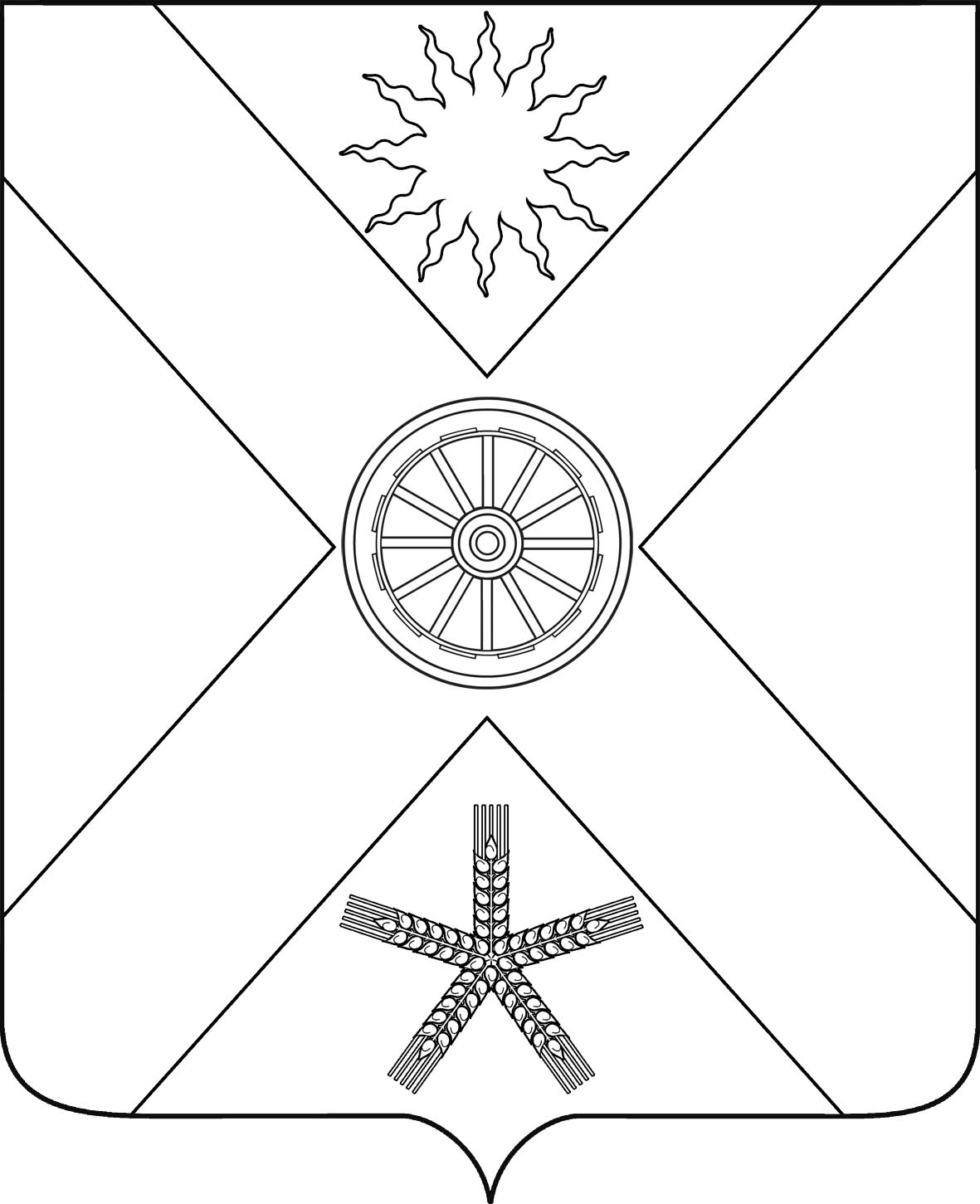 РОССИЙСКАЯ ФЕДЕРАЦИЯРОСТОВСКАЯ  ОБЛАСТЬ ПЕСЧАНОКОПСКИЙ РАЙОНМУНИЦИПАЛЬНОЕ ОБРАЗОВАНИЕ«ПЕСЧАНОКОПСКОЕ СЕЛЬСКОЕ ПОСЕЛЕНИЕ»АДМИНИСТРАЦИЯ ПЕСЧАНОКОПСКОГО СЕЛЬСКОГО ПОСЕЛЕНИЯПОСТАНОВЛЕНИЕ11.04.2023                                        №    57                                   с.Песчанокопское« О мерах поддержки добровольнойпожарной дружины в Песчанокопскомсельском поселении»         В соответствии  с Федеральным законом от 06 мая 2011 № 100-ФЗ «О добровольной пожарной охране», в целях создания условий для организации и деятельности добровольной пожарной дружины, создаваемой в форме общественных объединений добровольными пожарными на территории Песчанокопского сельского поселения,ПОСТАНОВЛЯЮ:    1. Утвердить меры поддержки членов добровольной пожарной дружины, зарегистрированных на территории Песчанокопского сельского поселения (Приложение)    2. Рекомендовать руководителям учреждений и организаций, расположенных на территории Песчанокопского сельского поселения, провести страхование членов добровольной пожарной дружины на период исполнения ими обязанностей добровольного пожарного.    3. Постановление от 24.07.2019 № 193 считать утратившим силу.    4. Настоящее постановление вступает в силу с момента его подписания.    5.Контроль за выполнением настоящего постановления возложить на начальника сектора муниципального хозяйства Администрации Песчанокопского сельского поселения Серик А.А.И.о.Главы Администрации Песчанокопского сельского поселения                                                                        Е.А.Капустина Постановление вносит:  ведущий специалист по вопросам муниципального хозяйства                                                                                              Приложение                                                                                               к постановлению Главы                                                                                 Администрации Песчанокопского                                                                      сельского поселения № 57 от 11.04.2023 Меры поддержкичленов добровольной пожарной дружины, зарегистрированных на территории Песчанокопского сельского поселения1. Рекомендовать руководителям учреждений и организаций, расположенных на территории Песчанокопского сельского поселения, проводить личное страхование и прохождение медицинского освидетельствования членов добровольной пожарной дружины за счет средств учреждений и организаций, по месту их работы, на период исполнения ими обязанностей добровольного пожарного.2. Оказывать помощь в виде предоставления первоочередной установки телефона членам добровольной пожарной дружины, зарегистрированным на территории Песчанокопского сельского поселения. 3. Оказывать помощь в предоставлении  мест в детских дошкольных учреждениях детям членов добровольной пожарной дружины, зарегистрированных на территории Песчанокопского сельского поселения. 4. За особые заслуги в выполнении общественного долга и проявленные при этом мужество и героизм члены добровольной пожарной дружины, зарегистрированные на территории Песчанокопского сельского поселения, могут быть представлены к государственным наградам Российской Федерации и Ростовской области, награждены почетными грамотами и благодарственными письмами Администрации Песчанокопского сельского поселения и Администрации Песчанокопского района по ходатайству Администрации Песчанокопского сельского поселения.5. Оказывать меры правовой и социальной защиты добровольных пожарных и членов их семей, в том числе в случае гибели добровольного пожарного в период исполнения им обязанностей добровольного пожарного. Начальник сектора муниципальногохозяйства АдминистрацииПесчанокопского сельского поселения                                             А.А.Серик